INDICAÇÃO Nº 1272/2014Sugere ao Poder Executivo Municipal instalação de placas denominativas nas ruas do bairro Nova Conquista.Excelentíssimo Senhor Prefeito Municipal, Nos termos do Art. 108 do Regimento Interno desta Casa de Leis, dirijo-me a Vossa Excelência para sugerir que, por intermédio do Setor competente, promova a instalação de placas denominativas nas ruas do bairro Nova Conquista, neste município.            Justificativa:Munícipes procuraram este vereador solicitando que intermediasse junto ao governo o pedido para instalação de placas denominativas nas ruas do bairro mencionado, visando facilitar a localização das mesmas. Plenário “Dr. Tancredo Neves”, em 27 de março de 2014.ALEX ‘BACKER’-Vereador-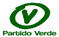 